   WÓJT  GMINY   PACYNA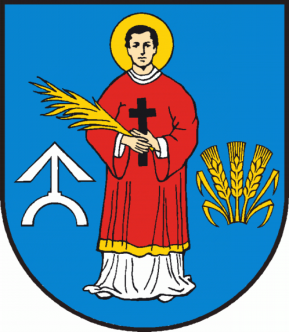 www.pacyna.mazowsze.pl     09-541  Pacyna, ul. Wyzwolenia  7, tel./fax  ( 24 ) 285-80-54,  285-80-64, e-mail: gmina@pacyna.mazowsze.plZ A R Z Ą D Z E N I E   Nr 0050.17.2024WÓJTA GMINY PACYNAz dnia 29 lutego 2024r.w sprawie procedury postępowania na wypadek pogorszenia jakości wodyprzeznaczonej do spożycia przez ludzi na terenie Gminy Pacyna             Na podstawie art. 30  ustawy z dnia 8 marca 1990r. o samorządzie gminnym (Dz.U. 2023r. poz. 40 ze zm.) w związku z art. 5 ust. 1 i 1a ustawy z dnia 7 czerwca 2001r. o zbiorowym zaopatrzeniu w wodę i zbiorowym odprowadzaniu ścieków (Dz.U. z 2023r. poz. 537 ze zm.) oraz rozporządzenia Ministra Zdrowia z dnia 7 grudnia 2017r. w sprawie jakości wody przeznaczonej do spożycia przez ludzi (Dz.U. z 2017r. poz. 2294) zarządzam, co następuje:§ 1.Przyjmuje się standardową procedurę postępowania na wypadek pogorszenia się jakości wody przeznaczonej do spożycia przez ludzi na terenie Gminy Pacyna, która stanowi do niniejszego zarządzenia.§ 2.Wykonanie niniejszego zarządzenia powierza się Gminie Pacyna.§ 3.Zarządzenie wchodzi w życie z dniem podpisania.                                                                                                                                          Wójt
                                                                                                                            (-)  Krzysztof WoźniakZałącznik do zarządzenia Nr 0050.17.2024Wójta Gminy Pacyna z dnia 29 lutego 2024r.PROCEDURA POSTĘPOWANIA NA WYPADEK POGORSZENIA JAKOŚCI WODY PRZEZNACZONEK DO SPOŻYCIA PRZEZ LUDZI NA TERENIE GMINY PACYNACelem niniejszej procedury Jest zapewnienie szybkiego i skutecznego sposobu eliminowania zagrożeń zdrowia i życia ludzi, powstałych na wskutek pogorszenia jakości wody dostarczanej przez sieć wodociągową, eliminowanie przyczyn je powodujących oraz zapewnienie awaryjnych dostaw wody.Zakres procedury obejmuje działania podejmowane przez Gminę Pacyna w porozumieniu z Powiatową Stacją Sanitarno-Epidemiologiczną w Gostyninie oraz innymi służbami.PODSTAWA PRAWNA:- ustawa z dnia 7 czerwca 2001r. o zbiorowym zaopatrzeniu w wodę i zbiorowym odprowadzaniu ścieków (Dz.U. z 2023r., poz. 537 ze zm.)- rozporządzenie Ministra Zdrowia z dnia 7 grudnia 2017r. w sprawie jakości wody przeznaczonej do spożycia przez ludzi (Dz. U. z 2017r., poz. 2294)- akta wykonawcze do ustawy.OCENA JAKOŚCI WODY PRZENACZONEJ DO SPOŻYCIAZgodnie z ustawą z dnia 7 czerwca 2001r. o zbiorowym zaopatrzeniu w wodę i zbiorowym odprowadzaniu ścieków Gmina Pacyna ma obowiązek zapewnić zdolność posiadanych urządzeń wodociągowych do realizacji dostaw wody w wymaganej ilości i pod odpowiednim ciśnieniem, a także zapewnić jakość wody zgodnie z rozporządzeniem Ministra Zdrowia z dnia 7 grudnia 2017r. w sprawie jakości wody przeznaczonej do spożycia przez ludzi. Nadzór nad jakością wodyNadzór nad jakością wody przeznaczonej do spożycia przez ludzi sprawują:    	- Państwowy Powiatowy Inspektor Sanitarny w Gostyninie w ramach nadzoru sanitarnego.    - Gmina Pacyna w ramach kontroli wewnętrznej.Prowadzona kontrola sanitarna zaopatrzenia ludności w wodę ma na celu zapewnienie odbiorcom dostawę wody dobrej jakości pod względem zdrowotnym, zapobieganie epidemiom wodnym i ogniskom chorób zakaźnych przenoszonym przez wodę, a także zapobieganie zatruciom i innym skutkom mogącym powstać w następstwie zanieczyszczenia wody substancjami chemicznymi.Na podstawie badań próbek wody wykonanych przez laboratorium zatwierdzonych przez PPIS oceniana jest jakość wody ujmowanej, tłoczonej i dostarczanej odbiorcom.Punkty poboru próbek wody uzgadniane są z Państwowym Powiatowym Inspektorem Sanitarnym w Gostyninie. Ocena przydatności wody prowadzona w ramach kontroli wewnętrznej.  Ocena przydatności wody prowadzona przez Gminę Pacyna w ramach kontroli wewnętrznej obejmuje:Przeprowadzenie badań jakości wody:- w  zakresie dotyczącym parametrów objętych monitoringiem kontrolnym i przeglądowym, określonym w załączniku nr 2 do rozporządzenia Ministra Zdrowia z dnia 7 grudnia 2017r. w sprawie jakości wody przeznaczonej do spożycia przez ludzi z częstotliwością nie mniejszą niż określona w rozporządzeniu,- w przypadku wystąpienia okoliczności mogących spowodować zmianę jakości wody, a także w przypadku pogorszenia jej jakości, częstotliwość poboru próbek wody oraz zakres badań ustala się indywidualnie, w zależności od potrzeb.       2)   Pobieranie próbek wody w szczególności:              - w ujęciach wody,              - w miejscach pozwalających na ocenę skuteczności procesu uzdatniania,              - w miejscach wprowadzania wody do sieci wodociągowej,              - z sieci wodociągowej w miejscach równomiernie rozmieszczonych na całym obszarze zaopatrzenia w wodę.        3)   ustalenie harmonogramu pobierania próbek wody do badań w ramach częstotliwości, o której mowa w pkt 1                 lit. B rozporządzenia Ministra Zdrowia w uzgodnieniu z Państwowym Powiatowym Inspektorem Sanitarnym w                 Gostyninie w sposób, aby terminy poboru prób wody do badań prowadzonych przez PPIS i Gminę Pacyna były                 równomiernie rozłożone w czasie.        4)   wskazanie przez Gminę stałych punktów czerpalnych reprezentatywnych dla danego wodociągu i służących do                pobierania próbek.             5)   przechowywanie wyników badań wody przez okres co najmniej 5 lat.         6)   udostępnienie wszystkim zainteresowanym ostatnich wyników analiz jakości wody w Gminie Pacyna oraz na                  stronie internetowej.          7)  niezwłoczne informowanie PPIS w Gostyninie o pogorszeniu jakości wody w przypadku, kiedy woda nie                 odpowiada wymaganiom określonym w załącznikach 1 – 4 ww. rozporządzenia.Stała kontrola jakości wody jest integralną częścią zadań Gminy Pacyna zapewniającą skuteczność procesów uzdatniania, odpowiednią jakość produkcji wody oraz eliminację jej wtórnego zanieczyszczenia w sieci dystrybucyjnej.Ograniczenie ryzyka mogącego spowodować pogorszenie jakości wody.   W celu ograniczenia ryzyka i okoliczności mogących spowodować  pogorszenie jakości wody przeznaczonej do spożycia przez ludzi, Gmina Pacyna prowadzi:Systematyczną ocenę jakości wody pod względem bezpieczeństwa dla zdrowia ludzkiego w zakresie:- podstawowych mikroorganizmów wskaźnikowych, których liczba nie może przekroczyć dopuszczalnych wartości określonych w załączniku nr 2 do rozporządzenia Ministra Zdrowia w sprawie jakości wody przeznaczonej do spożycia przez ludzi.- podstawowych wymagań chemicznych określonych w załączniku nr 2 do ww. rozporządzenia.- dodatkowych wymagań mikrobiologicznych, organoleptycznych, fizykochemicznych określonych w załącznikach nr 3 i 4 do ww. rozporządzenia.- bieżącą kontrolę i utrzymuje należyty stan sanitarno-techniczny urządzeń służących do ujmowania, uzdatniania i transportu wody przeznaczonej do spożycia.- okresowe kontrole stanu technicznego przedmiotowych urządzeń wykonywane przez Urząd Dozoru technicznego.- okresową kontrolę stanu zdrowia pracowników zajmujących się konserwacją i eksploatacją urządzeń oraz instalacji służących do ujmowania, oczyszczania i przesyłania wody.        3. SPOSÓB POSTĘPOWANIA W PRZYPADKU SKAŻENIA WODY LUB POGORSZENIA JEJ JAKOŚCI:             3.1. Potencjalne przyczyny pogorszenia jakości wody              Wśród potencjalnych przyczyn pogorszenia jakości wody należy wymienić:Rozszczelnienie sieci wodociągowej,Awarie w systemie uzdatniania wody:- zerwanie złożą w filtrze,- uszkodzenie zaworów zwrotnych,- rozregulowanie systemu napowietrzania wody,- napływ wód gruntowych do studni głębinowych,- nieprzestrzeganie procedur płukania filtrów i dezynfekcji wody.              3)   zerwanie lustra wody w studni głębinowej, awarie i wymiana pomp głębinowych, awarie rurociągu tłocznego ze studni, zaczopowanie studni.                     3.2. Przyjmowanie zgłoszeń o zaistniałych awariach oraz pogorszeniu jakości wody.                   Gmina Pacyna przyjmuje wszelkie zgłoszenia dotyczące awarii sieci wodociągowej pod nr tel. 24/28 58 054,                    509 34 661, email: gmina@pacyna.mazowsze.pl, konserwatorzy sieci wodociągowej.                    3.3. Zasady postępowania w przypadku wystąpienia pogorszenia jakości wody lub skażenia.                           W przypadku wystąpienia sygnałów lub zgłoszeń dotyczących pogorszenia jakości wody dostarczanej do                                sieci lub do odbiorców, konserwator dokonuje oceny zaistniałej sytuacji oraz informuje o zaistniałym                                fakcie Wójta Gminy Pacyna.                              Próby wody pobierane są przez upoważnionych próbko biorców i dostarczane są do akredytowanego                               Laboratorium, celem określenia wielkości wskaźników na podstawie, których zostanie dokonana ocena                                jej przydatności.                               Należy oznaczyć wskaźniki, co najmniej w zakresie objętym monitoringiem kontrolnym z                               uwzględnieniem rodzaju zgłaszanych zmian jakości wody. W przypadku stwierdzenia                                                ponadnormatywnych zawartości oznaczonych wskaźników należy przekazać Państwowemu                               Powiatowemu Inspektorowi Sanitarnemu w Gostyninie sprawozdania z badań celem dokonania oceny                               przydatności wody do spożycia przez ludzi.                              Jeżeli jakość wody nie zagraża bezpieczeństwu zdrowia i życia odbiorców, jest warunkowo dopuszczona                                 do spożycia dla ludzi, konserwator podejmuje działania zmierzające do przywrócenia właściwej jakości                                wody min. przez przeprowadzenie awaryjnego płukania sieci oraz wnikliwe skontrolowanie                                 jednostkowych procesów technologicznych oczyszczania wody.                                      3.4. Zasady postępowania w przypadku skażenie.                               Jeżeli jakość wody może stanowić potencjalne zagrożenie dla zdrowia lub życia ludzkiego tj. w                                 przypadku uzyskania wyników badań wskazujących ponadnormatywny, nietypowy dla ocenianej                                jakości wody wzrost wskaźników mikrobiologicznych obecność pojedynczych bakterii                                chorobotwórczych lub niewielkie (niezagrażające zdrowiu) przekroczenia wskaźników                                wyszczególnionych w załączniku nr 2 rozporządzenia Ministra Zdrowia, Gmina Pacyna informuje o                                 tym fakcie PPIS w Gostyninie oraz Wójta Gminy Pacyna.                Gmina Pacyna wraz z konserwatorami sieci wodociągowej podejmuje               następujące działania:Ustalenie obszaru objętego zagrożeniem,Niezwłoczną likwidację skutków zaistniałej sytuacji: podejmuje przedsięwzięcia naprawcze i ustala harmonogram ich realizacji.- dezynfekcję wody podchlorynem sodu, w ilościach nieprzekraczalnych wartości dopuszczalnych zgodnych z rozporządzeniem Ministra Zdrowia w sprawie jakości wody przeznaczonej do spożycia przez ludzi,- intensywne awaryjne płukanie sieci wodociągowej,- przeprowadzenie badań kontrolnych jakości wody, których wynik decyduje o powtórzeniu lub zakończeniu działań,- przekazanie wyników badań kontrolnych do PPIS. W sytuacji potwierdzenia zagrożenia dla zdrowia lub życia ludzkiego, tj. jeżeli uzyskane wyniki badania wody, wykonane w ramach monitoringu wewnętrznego lub nadzoru sanitarnego, wykażą obecność mikroorganizmów chorobotwórczych lub niespełnienie wymagań dotyczących parametrów chemicznych o istotnym i bezpośrednim znaczeniu dla zdrowia konsumentów w stopniu powodującym brak przydatności wody do spożycia przez ludzi stwierdzonej przez PPIS, następuje unieruchomienie wodociągu lub jego części.                                W zależności od rodzaju i skali zagrożenia dla życia lub zdrowia konsumentów podejmowane działania                               powinny być ukierunkowane na:Poinformowanie odbiorców o zaistniałym zagrożeniu w sposób opisany w pkt. 3.5,Okresowe wstrzymanie dostaw wody w części lub w całości sieci wodociągowej,Zapewnienie awaryjnych źródeł zaopatrzenia w wodę w sposób opisany w pkt. 3.6.Usunięcie źródeł zagrożenia poprzez:- zlokalizowanie przyczyny i rodzaju zanieczyszczenia wody,- wyłączenie skażonych studni głębinowych, - wyłączenie stacji uzdatniania wody lub jednostkowego procesu technologicznego będącego źródłem skażenia, względnie zbiorniki wody,- wyłączenie skażonego odcinka sieci wodociągowej poprzez zakręcenie zasuw,- dezynfekcje ujmowanej wody oraz intensywne płukanie studni głębinowych w granicach ustalonych zasobów eksploatacyjnych,- czyszczenie i dezynfekcję zbiorników,- dezynfekcję skażonych odcinków sieci wodociągowej,- intensywne płukanie odcinków sieci wodociągowej,- zlecenie laboratoryjnych badań mikrobiologicznych i fizykochemicznych próbek wody w    zakresie rozszerzonym na urządzenia, co do których występuje podejrzenie możliwości     przeniesienia skażenia,- bieżące informowanie PPIS o wynikach badań jakości wody.3.5. Sposoby informowania odbiorców o jakości wody, w tym o zagrożeniach związanych z jej jakością.        W celu poinformowania odbiorców wody o zagrożeniach związanych z pogorszeniem jakości wody lub jej            skażeniem, Gmina Pacyna redaguje oficjalną informację, która jest podana do publicznej wiadomości           poprzez:         - umieszczenie komunikatu na oficjalnej stronie internetowej gmina@pacyna.mazowsze.pl  Gminy Pacyna,        -  wywieszenie informacji na tablicach ogłoszeń,        -  przekazanie komunikatu sołtysowi danej miejscowości, w której doszło do pogorszenia jakości wody lub jej              skażenia.           Po otrzymaniu pozytywnych wyników badań próbek wody i otrzymaniu akceptacji przez PPIS w Gostyninie, Gmina Pacyna informuje odbiorców o odwołaniu niebezpieczeństwa związanego w występującym skażeniem i zamieszczeniem komunikatów o pozytywnej ocenie przydatności wody do spożycia przez ludzi w taki sposób, jak przekazane zostały informacje o skażeniu wody.3.6. Zapewnienie awaryjnych źródeł wody.W celu zapewnienia awaryjnego zaopatrzenia w wodę podjęte zostaną następujące działania, w zależności od skali problemu:Dokonanie przełączeń w infrastrukturze technicznej na nieskażone źródło zasilania w wodę  w następujący sposób:- Wyłączenie SUW Pacyna – zasilanie w wodę z SUW Anatolin oraz Czarnów,- Wyłączenie SUW Anatolin lub Czarnów – zasilanie w wodę z SUW Pacyna.Zorganizowanie dostaw wody pitnej (woda butelkowana 3 l/osobę/doba),Zorganizowanie dostaw wody do celów gospodarczych przy użyciu środków własnych, a w przypadku konieczności dostarczania wody na znacznym obszarze przy użyciu wozów straży pożarnej.W celu prawidłowego zorganizowania dostaw wody należy:Określić punkty dostaw wody dla poszczególnych części gminy, Opracować i rozpowszechnić harmonogram awaryjnych dostaw wody,Zapewnić środki transportu oraz ludzi do realizacji dostaw.Załączniki:Załącznik nr 1 – Schemat postępowania w przypadku skażenia wody.Załącznik nr 1 do Procedury postępowania na wypadek pogorszeniajakości wody przeznaczonej do spożyciaprzez ludzi na terenie Gminy Pacyna.Schemat postępowania w przypadku skażenia wody.Uzyskania wyniku badania laboratoryjnego stwierdzającego skażenie wody lub zgłoszenie przez PPIS.Powiadomienie o skażeniu PPIS oraz Wójta Gminy Pacyna.Ustalenie zasięgu występowania skażenia oraz czego dotyczy (SUW, sieć wodociągowa).Powiadomienie odbiorców wody o zaistniałym zagrożeniu.Wyłączenie z eksploatacji skażonych elementów wodociągów.Dezynfekcja wody podchlorynem sodu.Awaryjne płukanie sieci.Likwidacja skutków skażenia oraz jego przyczyn.Badanie laboratoryjne wody w urządzeniach poddanych dezynfekcji oraz na urządzeniach, na które mogło nastąpić przeniesienie skażenia.Przekazanie PPIS wyników badań laboratoryjnych wody.Włączenie urządzeń do eksploatacji po uzyskaniu zatwierdzenia PPIS o przydatności wody do spożycia.Powiadomienie odbiorców o przydatności wody do spożycia.